The McMillen Family Foundation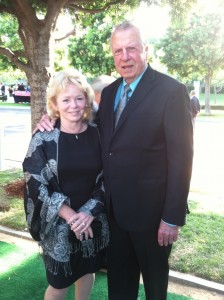 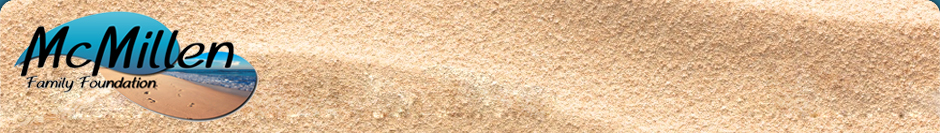 Because of the generosity and passion for youth from the McMillen Family Foundation, MPOWRD seminars and training have been awarded to all schools in the Anaheim School District and several from the Huntington Beach High School District.  This opportunity offers MPOWRD training and certification for schools implementing the MPOWRD Leadership and Prevention program for its youth.The McMillen Family Foundation serves Southern California by funding non-profit charities that serve people affected by drug and alcohol dependency. The McMillen Family Foundation continually seeks out new avenues for making a difference in the lives of substance abuse sufferers.By supporting non-profit organizations that demonstrate sound fiscal management, efficient operation, and program integrity, the Foundation strives to enhance the quality of life of those in need.